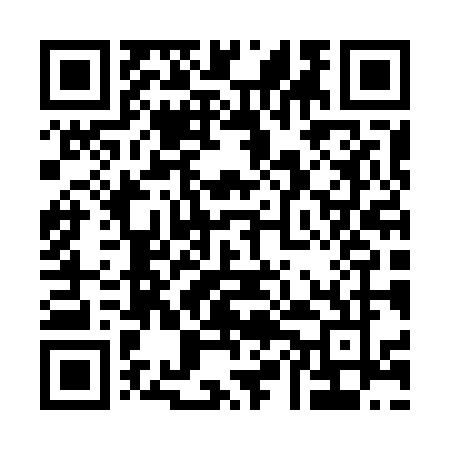 Prayer times for Anstruther Wester, UKWed 1 May 2024 - Fri 31 May 2024High Latitude Method: Angle Based RulePrayer Calculation Method: Islamic Society of North AmericaAsar Calculation Method: HanafiPrayer times provided by https://www.salahtimes.comDateDayFajrSunriseDhuhrAsrMaghribIsha1Wed3:175:251:086:218:5211:002Thu3:155:231:086:228:5411:013Fri3:145:201:086:238:5611:024Sat3:135:181:086:248:5811:035Sun3:125:161:076:259:0011:046Mon3:115:141:076:279:0211:057Tue3:105:121:076:289:0411:068Wed3:095:101:076:299:0611:079Thu3:085:081:076:309:0811:0810Fri3:075:061:076:319:1011:0911Sat3:065:041:076:329:1211:1012Sun3:055:021:076:349:1411:1113Mon3:045:001:076:359:1611:1214Tue3:034:581:076:369:1811:1315Wed3:024:561:076:379:1911:1416Thu3:014:541:076:389:2111:1417Fri3:004:521:076:399:2311:1518Sat2:594:501:076:409:2511:1619Sun2:584:491:076:419:2711:1720Mon2:574:471:076:429:2911:1821Tue2:574:451:076:439:3011:1922Wed2:564:441:086:449:3211:2023Thu2:554:421:086:459:3411:2124Fri2:544:411:086:469:3511:2225Sat2:544:391:086:479:3711:2326Sun2:534:381:086:489:3911:2327Mon2:534:371:086:489:4011:2428Tue2:524:351:086:499:4211:2529Wed2:514:341:086:509:4311:2630Thu2:514:331:086:519:4511:2731Fri2:504:321:096:529:4611:27